 Eine Brücke zwischen zwei Menschen  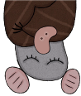 Freundschaft ist wie eine Brücke zwischen zwei Menschen.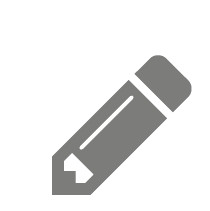 Zeichne dich auf die linke Seite der Brücke und deinen Freund oder deine Freundin auf die rechte Seite. Schreibe oder zeichne nun auf und über die Brücke einige Dinge, die euch beide verbinden: zum Beispiel gemeinsame Hobbys oder auch Eigenschaften (siehe Arbeitsblatt 4).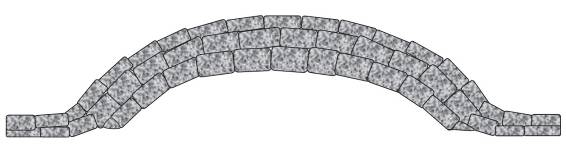 